КЛАССНАЯ РАБОТАСегодня мы научимся считать ЗНАКИ В МАЖОРНЫХ ДИЕЗНЫХ ТОНАЛЬНОСТЯХ!Определить знаки в тональности очень просто, если знать два правила1. Диезы в тональностях появляются всегда в определенной последовательности: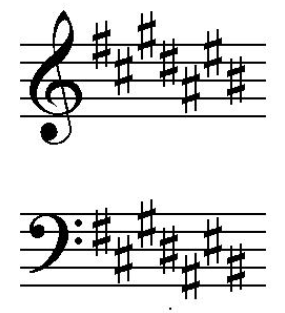 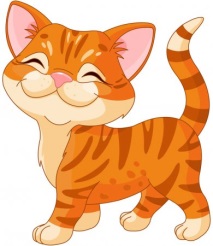 ФА – ДО – СОЛЬ – РЕ – ЛЯ – МИ – СИКОШКА СЕЛА НА ТАКСИВыучи этот стишок наизусть! Он тебе очень пригодиться в будущем.2. Знаки в тональностях появляются по квинтам. Первая тональность – до мажор, в ней 0 знаков. От до строим чистую квинту вверх, получается соль, добавляем один диез, получается, что в  Соль мажоре –  1 диез – фа #. От соль снова строим квинту вверх, получается ре. Добавляем ещё один диез, получается, что в Ре мажоре – 2 диеза – фа# и до#. Вновь строим квинту вверх от предыдущего звука, то есть от ре. Получаем ля. Добавляем ещё один диез, получается, что в Ля мажоре – 3 диеза – фа#, до# и соль#. И так далее, пока в последней тональности не окажется 7 диезов – фа#, до#, соль#, ре#, ля#, ми# и си#.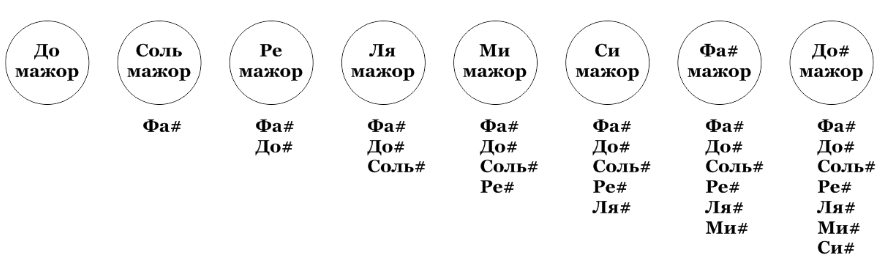 Вот как будет выглядеть эта схема на клавиатуре в сжатом виде: 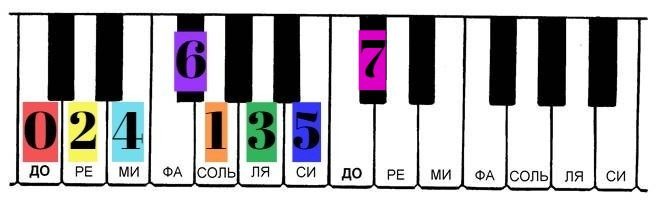 Сыграй на клавиатуре тоники всех диезных тональностей, проговаривая ключевые знаки: до мажор – ноль знаков, соль мажор – фа диез, ре мажор – фа и до диез, ля мажор – фа, до и соль диез, и т.д1. Определи, в какой тональности записана мелодия по знакам, которые в ней встречаются: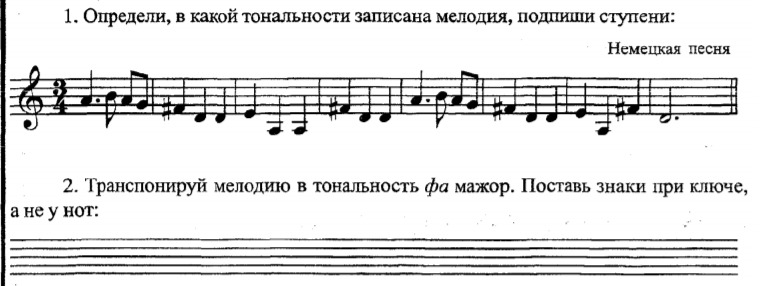 Тональность____________________________________________________Транспонируй мелодию в тональность си мажор. Поставь нужные знаки у ключа: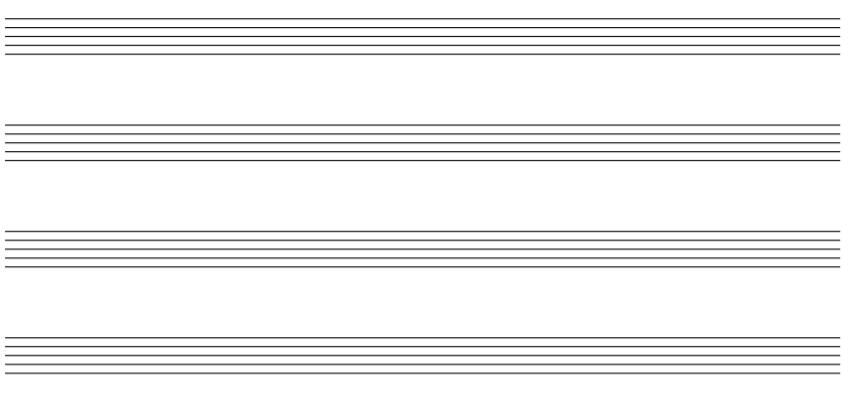 Спой эту мелодию в любой тональности: 1) спой гамму в ритме 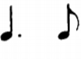 2) спой последовательность: I – V – VI – IV – III – I – II - ↓V – III – I3) прохлопай ритм мелодии в маятнике4) спой мелодию с дирижированиемДОМАШНЕЕ ЗАДАНИЕ1. Догадайся по ключевым знакам, в каких мажорных тональностях зашифрованы эти мелодии. Расшифруй и спой их.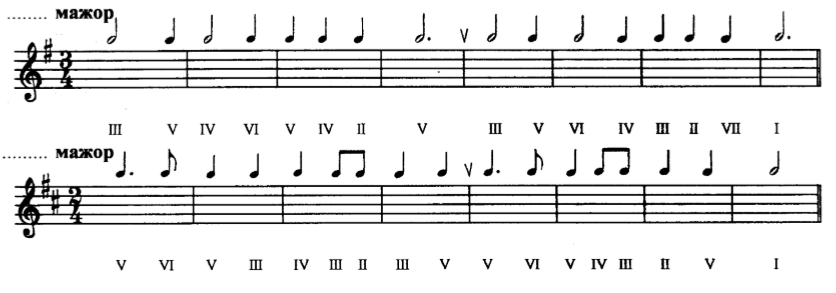 Сфотографировать или сделать скриншот результата и выслать мне на почту elly.varf@gmail.comВыполненную классную и домашнюю работы высылать по тому же адресу.Срок выполнения заданий – до 09:00 24 апреля. Желаю удачи!)ПредметСольфеджиокласс 2 класс ШПП (утренняя группа)Студент-практикантАхметьянова Эльвира ИльгизовнаПреподаватель-консультантЛеконцева Е.Л.Дата урока17.04.2020Продолжительность занятия1:10